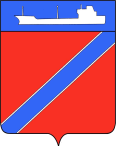 ПОСТАНОВЛЕНИЕАДМИНИСТРАЦИЯ ТУАПСИНСКОГО ГОРОДСКОГО ПОСЕЛЕНИЯТУАПСИНСКОГО РАЙОНА  от _16.03.2017 года_                                                                      № __345___г. ТуапсеО предоставлении Баженовой Наталье Александровне, Христофорову Александру Сергеевичу разрешения на отклонение от предельных параметров разрешенного строительства на земельном участке с кадастровым номером: 23:51:0102007:219, расположенном по адресу: Краснодарский край, г.Туапсе, ул. Ленина, 6а 	В соответствии с Градостроительным кодексом Российской Федерации, Федеральным законом от 6 октября 2003 года № 131-ФЗ «Об общих принципах организации местного самоуправления в Российской Федерации», Правилами землепользования и застройки Туапсинского городского поселения Туапсинского района, утвержденными решением Совета Туапсинского городского поселения от 24 сентября 2015 года № 43.2,             п о с т а н о в л я ю: 	1. Предоставить Баженовой Наталье Александровне, Христофорову Александру Сергеевичу разрешение на отклонение от предельных параметров разрешенного строительства на земельном участке, площадью 600 кв.м., расположенном по адресу: Краснодарский край, г. Туапсе, ул. Ленина, 6а с кадастровым номером: 23:51:0102007:219 с установлением следующих параметров:- расстояние от кадастровой границы  земельного участка до границы зоны допустимого размещения объектов капитального строительства:	с севера-востока от т.1 до т.3 - 1 метр; 	с юга от т.9 до т.16 – 1 метр;	с юга-востока от т.16 до т.1 - 1 метр (согласно приложения). 	2. Отделу имущественных и земельных отношений (Винтер):	1) опубликовать настоящее постановление в газете «Черноморье сегодня»;	2) разместить настоящее постановление на официальном сайте администрации Туапсинского городского поселения Туапсинского района в сети «Интернет».	3. Контроль за выполнением настоящего постановления возложить на заместителя главы администрации Туапсинского городского поселения Туапсинского района Е.М. Балантаеву.	4. Постановление вступает в силу со дня его подписания.  Глава Туапсинского городского поселенияТуапсинского района                                                                            А.В. Чехов 